Friday May 29th 20203rd Class Ms HughesFor additional support see https://padlet.com/thirdclassmshughes/7nelhuv6lglw4ti6English (My Read at Home and Get Set are available online see webpage)Spelling Test- do your spelling test and get someone to correct it!Reading Comprehension- Read the text and answer the questions.  The text should be read at least 3 times. Student should be able to answer the Q’s independently.My Read at home  OR  Library BookRead your library book or listen to a story on www.storylineonline.net/library/ or Elevenses with David WalliamsMaths (Planet Maths available online see webpage) Mental Maths Book- Week 33 pg 87 complete FridayTables Champion- Week 32 pg 41 complete FridayWarm Up- Word Problem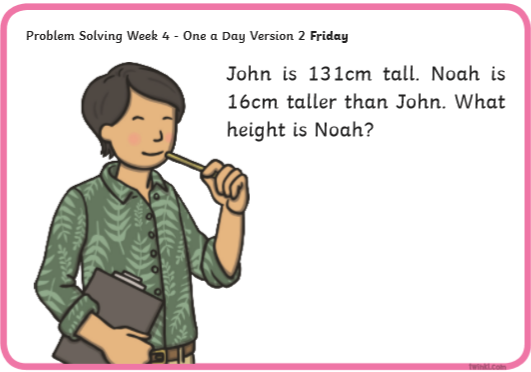 Planet Maths- Topic 26: Capacity pg 161Revise what we were working on this week. Go back and work on something you found tricky this week.Check Up! Pg 161 Answer QB+D and one other question of your choice or more if you like!GaeilgeTéama: Caitheamh Aimsire (Past Times) Litriú Bingo: Draw a grid with 6 boxes. Choose 6 of your litriú words this week and write one word in each box. Ask someone to call out a word from the 8 litriú words this week. Remember if you get bingo ‘Tá Bingo agam!’ Déan 10 as 10  https://rtejr.rte.ie/10at10/ as gaeilgeFéach ar https://youtu.be/jNTt0oAcoEQ. Listen to the children talking about Caitheamh Aimsire.MusicTake out your recorder and review songs we played with Mr. Gaskin by yourself (15mins approx.)     Perform one of the songs for a member of your family. Optional ChoiceboardChoose a different activity to do each day.Well done for all your hard work!Have a great weekend!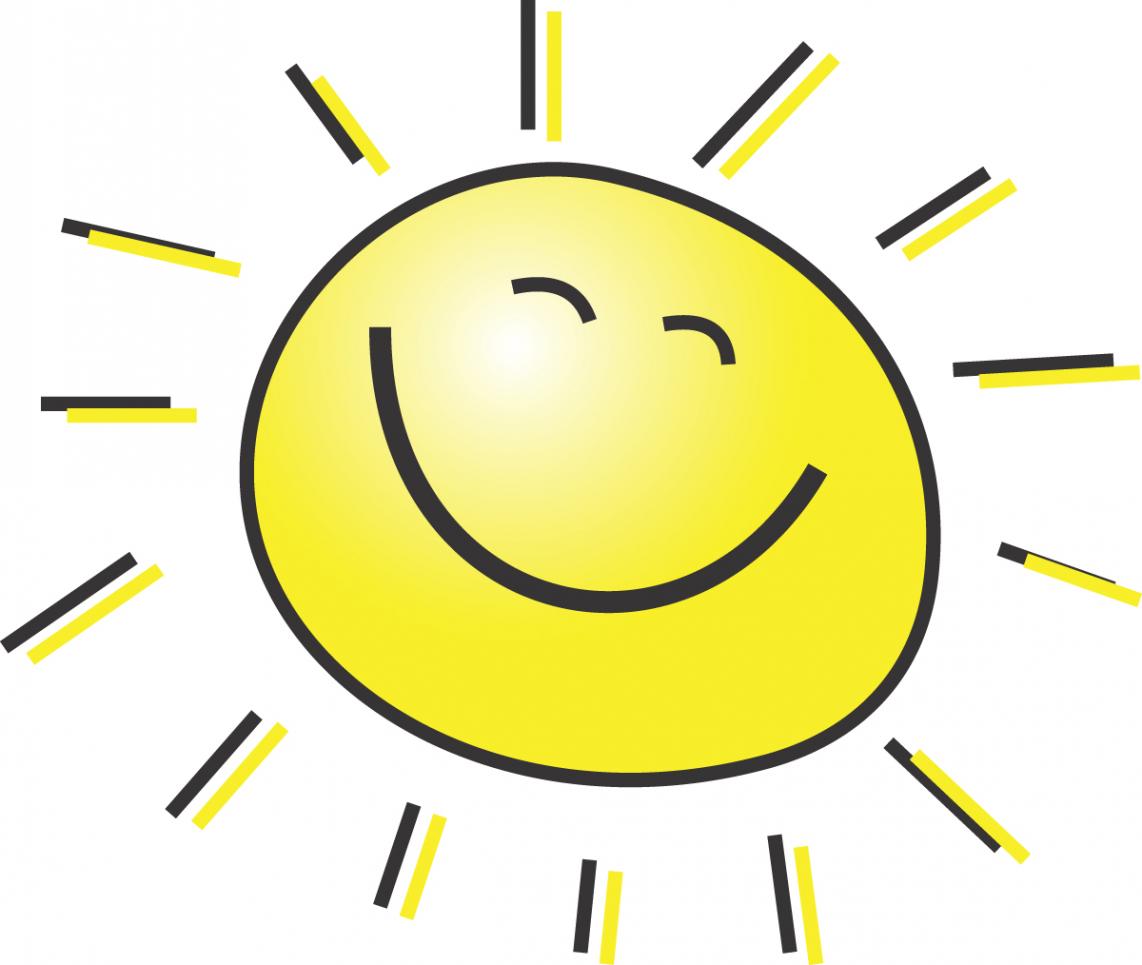 